Guidelines for a Plenary Talk by Optica, SPIE and EOS:Manuscript Template, 14 Point TypeTaro Kogaku1 and Motoko Kessyo2*1. Institute of Image Processing, ESO Co.2. Faculty of Science, Solid State University*motoko@ssu.ac.jpThe paper must have an abstract. The abstract should be self-contained and understandable by a general reader outside the context of the paper. Scientific or engineering symbols or acronyms should not be included inside the abstract. Font size should be 10 pt. The length of the abstract should be no more than 5 lines. 1. IntroductionThis is a template for the proceedings of Optics & Photonics Japan. As a general rule, English titles should be in “Title Case”, in which the beginning of each word is capitalized. If the author list includes multiple affiliations, place a superscript number on the right shoulder of the author’s name and put the corresponding number and period in front of the affiliation. Please put an asterisk superscript * to mark the corresponding author and enter the corresponding author’s e-mail address. Please put a superscript circle  to mark the presentation speaker.Please use Times New Roman font for English text. The first line of the first paragraph of a section or subsection should be left aligned. References in the text should be in square brackets2. Tables and FiguresCaptions should be placed above tables, but underneath figures and photos. Font size for the caption should be 10 pt. Table and figure captions should be centered.Table 1 Recommended fonts.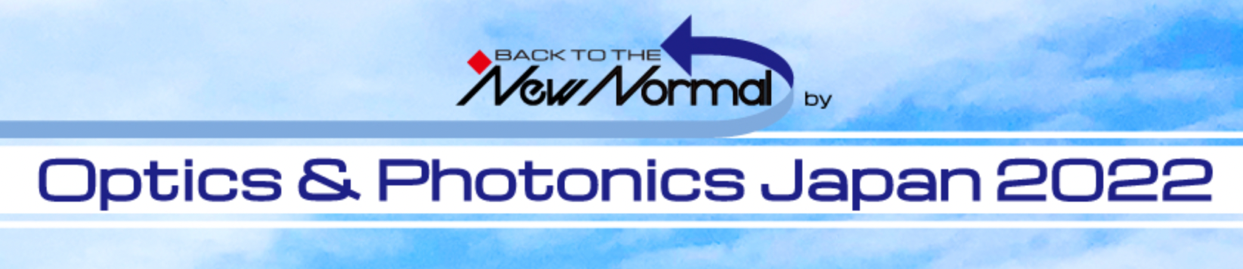 Fig. 1 Banner of OPJ2022, which will be held in “the New Normal” style.3. ConclusionThe paper length should be 1 page. Over-length manuscripts are not accepted. For references, please put a parenthesis on the right shoulder of the citation and write the reference number1, 2).AcknowledgmentsReferencesReferences with more than 3 authors should uses the first author’s name followed by et al.1) T. Kogaku et al., Opt. Rev. 1, 123 (2019).2) T. Kogaku and M. Kessyo, Fundamentals of Optics, OSJ Press, 123 (2019).StyleFontSizeNoteTitle in EnglishArial (Bold)14 ptTitle CaseAuthor names and affiliations in EnglishTimes New Roman10 ptCorresponding author’s email addressTimes New Roman10 pt* is used to indicate the corresponding author.Body text in EnglishTimes New Roman10 pt1